512066P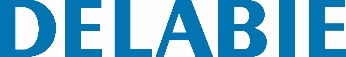 Doseador de sabão líquido eletrónico mural, 1 litroReferência: 512066P Informação para prescriçãoDoseador de sabão líquido eletrónico, mural. Modelo antivandalismo com fechadura e chave standard DELABIE. Ausência de contato manual : deteção automática das mãos por célula de infravermelhos (distância de deteção regulável). Corpo monobloco articulado para fácil manutenção e melhor higiene. Bomba antidesperdício : dose de 0,8 ml (regulável até 7 doses por deteção). Alimentação : 6 pilhas fornecidas AA -1,5 V (DC9V) integradas no corpo do doseador de sabão. Indicador luminoso de bateria fraca. Reservatório com uma abertura larga : facilita o enchimento por bidões de grande capacidade. Janela de controlo de nível. Acabamento Inox 304 polido brilhante. Espessura Inox : 1 mm. Capacidade : 1 litro. Dimensões : 90 x 105 x 256 mm.  Para sabão líquido de base vegetal, com viscosidade máxima de : 3 000 mPa.s. Marcação CE. Garantia 10 anos. Disponibilidade 1ᵉ semestre 2018. Para validação da disponibilidade, contactar o Serviço Comercial.